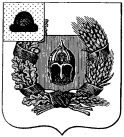 Администрация Александро-Невского городского поселения Александро-Невского муниципального районаРязанской областиПОСТАНОВЛЕНИЕОб утверждении административного регламента по предоставлению муниципальной услуги «Выдача специального разрешения на движение по автомобильным дорогам транспортного средства, осуществляющего перевозки опасных, тяжеловесных и (или) крупногабаритных грузов, в случае, если маршрут, часть маршрута транспортного средства проходят по автомобильным дорогам местного значения городского поселения и не проходят по автомобильным дорогам федерального, регионального или межмуниципального значения, местного значения муниципального района, участкам таких автомобильных дорог»В соответствии с требованиями Федерального закона от 8 ноября 2007 года № 257-ФЗ "Об автомобильных дорогах и о дорожной деятельности в Российской Федерации и о внесении изменений в отдельные законодательные акты Российской Федерации", Федерального закона от 27 июля 2010 года № 210-ФЗ "Об организации предоставления государственных и муниципальных услуг", Постановления Правительства Российской Федерации от 16 ноября 2009 года № 934 "О возмещении вреда, причиняемого транспортными средствами, осуществляющими перевозки тяжеловесных грузов по автомобильным дорогам Российской Федерации", Федерального закона Российской Федерации от 01.12.2014 № 419-ФЗ "О внесении изменений в отдельные законодательные акты Российской Федерации по вопросам социальной защиты инвалидов в связи с ратификацией Конвенции о правах инвалидов", Федерального закона от 24.11.1995 № 181-ФЗ "О социальной защите инвалидов в Российской Федерации, в целях унификации требований в части обеспечения доступности для инвалидов объектов, связанных с предоставлением муниципальной услуги", администрация  Александро-Невского  городского поселения  ПОСТАНОВЛЯЕТ: 1. Утвердить административный регламент по предоставлению муниципальной услуги «Выдача специального разрешения на движение по автомобильным дорогам транспортного средства, осуществляющего перевозки опасных, тяжеловесных и (или) крупногабаритных грузов, в случае, если маршрут, часть маршрута транспортного средства проходят по автомобильным дорогам местного значения городского поселения и не проходят по автомобильным дорогам федерального, регионального или межмуниципального значения, местного значения муниципального района, участкам таких автомобильных дорог» согласно приложению.2. Признать утратившим силу постановление администрации от 10.07.2015 № 107 «Выдача специального разрешения на движение по автомобильным дорогам транспортного средства, осуществляющего перевозки опасных, тяжеловесных и (или) крупногабаритных грузов, в случае, если маршрут, часть маршрута транспортного средства проходят по автомобильным дорогам местного значения городского поселения и не проходят по автомобильным дорогам федерального, регионального или межмуниципального значения, местного значения муниципального района, участкам таких автомобильных дорог», ( в редакции от 22.04.2016 № 99, от 04.07.2016 № 175, от 16.03.2018 № 53)3. Настоящее постановление вступает в силу с момента его официального опубликования в Информационном бюллетене и на официальном сайте администрации Александро-Невского городского поселения Александро-Невского муниципального района.4. Контроль за исполнением настоящего постановления оставляю за собой.Глава администрации Александро- Невского городского поселения                                                          Е.В. Блохина  Приложение к постановлению администрации Александро-Невского городского поселенияОт 30.09.2019 г. № 179АДМИНИСТРАТИВНЫЙ РЕГЛАМЕНТ По предоставления муниципальной услуги «Выдача специального разрешения на движение по автомобильным дорогам транспортного средства, осуществляющего перевозки опасных, тяжеловесных и (или) крупногабаритных грузов, в случае, если маршрут, часть маршрута транспортного средства проходят по автомобильным дорогам местного значения городского поселения и не проходят по автомобильным дорогам федерального, регионального или межмуниципального значения, местного значения муниципального района, участкам таких автомобильных дорог»1. Общие положение1.1. Настоящий административный регламент (далее - Административный регламент) определяет порядок предоставления муниципальной услуги "Выдача специального разрешения на движение по автомобильным дорогам транспортного средства, осуществляющего перевозки опасных, тяжеловесных и (или) крупногабаритных грузов, в случае, если маршрут, часть маршрута транспортного средства проходят по автомобильным дорогам местного значения городского  поселения и не проходят по автомобильным дорогам федерального, регионального или межмуниципального значения, местного значения муниципального района, участкам таких автомобильных дорог" (далее - муниципальная услуга).1.1.1. Административный регламент разработан в целях повышения качества предоставления и доступности муниципальной услуги, создания комфортных условий для получения результатов предоставления муниципальной услуги.1.1.2. Задачей Административного регламента является упорядочение административных процедур и административных действий по предоставлению муниципальной услуги.1.1.3. Административный регламент определяет сроки и последовательность административных процедур при предоставлении муниципальной услуги.1.1.4. Муниципальная услуга предоставляется администрацией муниципального образования – Александро-Невское городское поселение Александро-Невского муниципального района Рязанской области в случае, если маршрут, часть маршрута транспортного средства проходят по автомобильным дорогам местного значения городского поселения и не проходят по автомобильным дорогам федерального, регионального или межмуниципального значения, участкам таких автомобильных дорог.1.2. Заявителями являются физические лица, индивидуальные предприниматели, юридические лица, зарегистрированные в порядке, установленном действующим законодательством, заинтересованные в получении специального разрешения на движение по автомобильным дорогам транспортного средства, осуществляющего перевозки тяжеловесных и (или) крупногабаритных грузов, в случае, если маршрут, часть маршрута транспортного средства проходят по автомобильным дорогам местного значения сельского поселения и не проходят по автомобильным дорогам федерального, регионального или межмуниципального значения, участкам таких автомобильных дорог (далее - специальное разрешение).Представитель заявителя - физическое лицо, действующее от имени заявителя. Полномочия представителя заявителя при предоставлении муниципальной услуги подтверждаются доверенностью, за исключением лиц, имеющих право действовать без доверенности от имени заявителя. Доверенность от имени юридического лица выдается заподписью его руководителя или иного лица, уполномоченного на это его учредительными документами, заверяется печатью этой организации. Доверенность от имени индивидуального предпринимателя выдается за его подписью и заверяется его печатью (при наличии). Доверенность от имени физического лица - оформленная в установленном порядке.1.3. Информация о местах нахождения и графике работы администрации, предоставляющей муниципальную услугу, организациях, участвующих в предоставлении муниципальной услуги, обращение в которые необходимо для предоставления муниципальной услуги, размещена на официальном сайте администрации.Информирование заявителя о ходе предоставления муниципальной услуги при подаче заявления в электронном виде через ЕПГУ (далее - предоставление муниципальной услуги в электронном виде) осуществляется в личном кабинете заявителя на ЕПГУ (при наличии технической возможности).Информирование заявителя о результате предоставления муниципальной услуги в электронном виде осуществляется в личном кабинете заявителя на ЕПГУ. Также заявитель может быть дополнительно уведомлен о результате предоставления муниципальной услуги в электронном виде с использованием средств почтовой, телефонной связи, SMS-уведомлений и электронной почты (при наличии технической возможности).1.3.1. Места для информирования и заполнения необходимых документов оборудуются информационными стендами, стульями и столами либо стойками для оформления документов, обеспечиваются бланками заявлений и необходимыми канцелярскими принадлежностями.1.3.2. На информационном стенде размещается следующая информация:а) срок предоставления муниципальной услуги и сроки выполнения отдельных административных действий;б) форма заявления и образец его заполнения;в) перечень документов, необходимых для предоставления муниципальной услуги, и предъявляемые к ним требования;г) перечень оснований для отказа в приеме документов;д) перечень оснований для отказа в предоставлении муниципальной услуги;е) информация о платности (бесплатности) предоставления муниципальной услуги;ж) извлечения из Административного регламента.1.3.3. Информация о порядке предоставления муниципальной услуги предоставляется непосредственно администрацией, уполномоченной администрацией организацией – Александро-Невским территориальным отделом ГБУ РО "МФЦ Рязанской области" (далее - уполномоченный орган), с использованием средств телефонной связи, электронного информирования, вычислительной и электронной техники; посредством размещения в информационно-телекоммуникационных сетях общего пользования (в том числе в сети Интернет), публикации в средствах массовой информации.1.3.4. Сведения о местонахождении, контактных телефонах, адресе электронной почты администрации и уполномоченного органа согласно приложению № 1,2 .1.3.5. Информация о предоставлении муниципальной услуги сообщается по номерам телефонов для справок (консультаций), а также размещается в информационно-телекоммуникационной сети Интернет, на информационных стендах уполномоченного органа.1.3.6. Информирование о ходе предоставления муниципальной услуги осуществляется должностными лицами уполномоченной организации при личном контакте с заявителями, с использованием средств сети Интернет.Заявители, представившие в уполномоченную организацию документы для предоставления муниципальной услуги, в обязательном порядке информируются должностными лицами уполномоченной организации о результате предоставления муниципальной услуги.1.3.7. Информация о сроке завершения оформления документов и возможности их получения заявителю сообщается при подаче документов, а в случае сокращения срока - по указанным в заявлении телефону и/или адресу электронной почты.2. СТАНДАРТ ПРЕДОСТАВЛЕНИЯ МУНИЦИПАЛЬНОЙ УСЛУГИ2.1. Наименование муниципальной услуги.Муниципальная услуга, предоставление которой регулируется Административным регламентом, именуется "Выдача специального разрешения на движение по автомобильным дорогам транспортного средства, осуществляющего перевозки опасных, тяжеловесных и (или) крупногабаритных грузов, в случае, если маршрут, часть маршрута транспортного средства проходят по автомобильным дорогам местного значения городского поселения и не проходят по автомобильным дорогам федерального, регионального или межмуниципального значения, местного значения муниципального района, участкам таких автомобильных дорог".2.2. Наименование структурного подразделения администрации, непосредственно предоставляющего муниципальную услугу, а также органов и организаций, участвующих в предоставлении муниципальной услуги.2.2.1. Муниципальную услугу предоставляет администрация муниципального образования – Александро-Невское городское поселение Александро-Невского муниципального района Рязанской области (далее - Администрация).2.2.2. Прием документов, необходимых для получения муниципальной услуги, и выдачу результата предоставления муниципальной услуги осуществляет уполномоченный орган.2.2.3. Администрация, уполномоченный орган не вправе требовать от заявителя осуществления действий, в том числе согласований, необходимых для получения муниципальной услуги и связанных с обращением в иные государственные органы, органы местного самоуправления, организации.2.2.4. Необходимые и обязательные услуги для предоставления муниципальной услуги отсутствуют.2.3. Муниципальная услуга включает в себя:а) выдачу разрешения на автомобильные перевозки тяжеловесных и (или) крупногабаритных грузов,б) переоформление специального разрешения.2.4. Результатом предоставления муниципальной услуги является:а) в случае выдачи разрешения на автомобильные перевозки тяжеловесных и (или) крупногабаритных грузов:- выдача заявителю разрешения на автомобильные перевозки тяжеловесных грузов и (или) крупногабаритных (далее - специальное разрешение на перевозку тяжеловесных и (или) крупногабаритных грузов);- выдача заявителю уведомления об отказе в выдаче разрешения на перевозку тяжеловесных и (или) крупногабаритных грузов;б) в случае переоформления разрешений:- выдача переоформленного специального разрешения;- отказ в переоформлении специального разрешения.2.5. Срок предоставления муниципальной услуги.2.5.1. Максимальный срок предоставления муниципальной услуги - выдачи специального разрешения на перевозку тяжеловесных и (или) крупногабаритных грузов категории 1 - не может превышать 10 календарных дней, а грузов категории 2 - 30 календарных дней с момента принятия уполномоченным органом заявления и документов, предусмотренных пунктом 2.8.1 Административного регламента.Заявления по экстренному пропуску крупногабаритных и тяжеловесных грузов, направляемых по решению органов исполнительной власти субъектов Российской Федерации для ликвидации последствий чрезвычайных ситуаций, крупных аварий и т.п., рассматриваются в течение 1 дня.2.5.2. Максимальный срок предоставления муниципальной услуги по переоформлению специального разрешения составляет 3 календарных дня с момента принятия уполномоченным органом заявления и всех необходимых документов, предусмотренных пунктом 2.8.2 Административного регламента.2.6. Сроки прохождения отдельных административных процедур, необходимых для предоставления муниципальной услуги.2.6.1. Сроки прохождения отдельных административных процедур, необходимых для предоставления муниципальной услуги по выдаче специального разрешения на перевозку тяжеловесных грузов:а) прием и регистрация заявления - не более 45 мин.;б) направление уполномоченной организацией заявления и документов в администрацию Ряжского муниципального района - 1 календарный день;в) рассмотрение администрацией представленных документов, согласование маршрута транспортного средства, осуществляющего перевозку тяжеловесных грузов, с владельцами частных автомобильных дорог, в случаях, если для движения транспортного средства, осуществляющего перевозку тяжеловесных грузов, требуется укрепление отдельных участков автомобильных дорог или принятие специальных мер по обустройству автомобильных дорог и пересекающих их сооружений и инженерных коммуникаций в пределах согласованного маршрута; принятие решения о выдаче (отказе в выдаче) специального разрешения на перевозку тяжеловесных и (или) крупногабаритных грузов и оформление специального разрешения либо уведомления об отказе в выдаче специального разрешения на перевозку тяжеловесных и (или) крупногабаритных грузов - 7 календарных дней для перевозки грузов категории 1 и 27 календарных дней для перевозки грузов категории 2 со дня регистрации заявления;г) направление результата предоставления услуги в Уполномоченный орган - 1 календарный день;д) выдача результата предоставления муниципальной услуги - 1 календарный день.2.6.2. Сроки прохождения отдельных административных процедур, необходимых для предоставления муниципальной услуги - переоформления специального разрешения:а) прием и регистрация заявления - не более 45 мин.;б) направление уполномоченным органом заявления и документов в администрацию в день приема заявления с необходимыми документами;в) рассмотрение администрацией представленных документов, принятие решения о переоформлении либо отказе в переоформлении и направление результата предоставления услуги в уполномоченную организацию - 1 рабочий день;г) выдача результата предоставления муниципальной услуги - 1 рабочий день.2.7. Правовые основания для предоставления муниципальных услуг:Конституция Российской Федерации;Гражданский кодекс Российской Федерации;Налоговый кодекс Российской Федерации;Федеральный закон от 08.11.2007 №  257-ФЗ "Об автомобильных дорогах и о дорожной деятельности в Российской Федерации и о внесении изменений в отдельные законодательные акты Российской Федерации";Приказ Министерства транспорта Российской Федерации от 24.07.2012 № 258 "Об утверждении порядка выдачи специального разрешения на движение по автомобильным дорогам транспортного средства, осуществляющего перевозки тяжеловесных и (или) крупногабаритного грузов";Федеральный закон от 27.07.2010 № 210-ФЗ "Об организации предоставления государственных и муниципальных услуг";Постановление Правительства Российской Федерации от 08.09.2010 № 697 "О единой системе межведомственного электронного взаимодействия";Постановление Правительства Российской Федерации от 16.11.2009 № 934 "О возмещении вреда, причиняемого транспортными средствами, осуществляющими перевозки тяжеловесных грузов по автомобильным дорогам Российской Федерации";Федеральный закон Российской Федерации от 01.12.2014 № 419-ФЗ "О внесении изменений в отдельные законодательные акты Российской Федерации по вопросам социальной защиты инвалидов в связи с ратификацией Конвенции о правах инвалидов";Федеральный закон от 24.11.1995 № 181-ФЗ "О социальной защите инвалидов в Российской Федерации, в целях унификации требований в части обеспечения доступности для инвалидов объектов, связанных с предоставлением муниципальной услуги";Инструкция по перевозке крупногабаритных и тяжеловесных грузов автомобильным транспортом по дорогам Российской Федерации, утвержденная Минтрансом Российской Федерации 27.05.1996;Постановление Правительства Российской Федерации от 25.06.2012 № 634 "О видах электронной подписи, использование которых допускается при обращении за получением государственных и муниципальных услуг";Постановление Правительства Российской Федерации от 25.08.2012 № 852 "Об утверждении Правил использования усиленной квалифицированной электронной подписи при обращении за получением государственных и муниципальных услуг и о внесении изменения в Правила разработки и утверждения административных регламентов предоставления государственных услуг";Постановление Правительства Российской Федерации от 25.01.2013 № 33 "Об использовании простой электронной подписи при оказании государственных и муниципальных услуг";Распоряжение Правительства Российской Федерации от 17.12.2009 № 1993-р;Административный регламент.2.8. Исчерпывающий перечень документов, необходимых в соответствии с законодательством или иными нормативными правовыми актами для предоставления муниципальной услуги.2.8.1. Для получения специального разрешения на перевозку тяжеловесных и (или) крупногабаритных грузов необходимо подать заявление о получении специального разрешения на движение по автомобильным дорогам транспортного средства, осуществляющего перевозку тяжеловесных и (или) крупногабаритных грузов (по форме, установленной приложением №  2 к Порядку выдачи специального разрешения на движение по автомобильным дорогам транспортного средства, осуществляющего перевозки тяжеловесных и (или) крупногабаритных грузов, утвержденной Министерством транспорта Российской Федерации 24.07.2012 № 258, приведенной в приложении № 2 к Административному регламенту).В заявлении указываются: наименование уполномоченного органа; наименование и организационно-правовая форма - для юридических лиц: фамилия, имя, отчество с указанием статуса индивидуального предпринимателя - для индивидуальных предпринимателей: идентификационный номер налогоплательщика (далее - ИНН) и основной государственный регистрационный номер (далее - ОГРН или ОГРНИП) - для российских юридических лиц и индивидуальных предпринимателей: адрес (местонахождение) юридического лица; фамилия, имя, отчество руководителя: телефон; фамилия, имя, отчество, адрес места жительства, данные документа, удостоверяющего личность, - для физических лиц и индивидуальных предпринимателей; банковские реквизиты (наименование банка, расчетный счет, корреспондентский счет, банковский индивидуальный код (далее - р/с, к/с, БИК)).В заявлении также указываются: исходящий номер и дата заявления, наименование, адрес и телефон владельца транспортного средства, маршрут движения (пункт отправления - пункт назначения с указанием их адресов в населенных пунктах, если маршрут проходит по улично-дорожной сети населенных пунктов), вид перевозки (международная, межрегиональная, местная), срок перевозки, количество поездок, характеристика груза (наименование, габариты, масса, делимость), сведения о транспортном средстве (автопоезде) (марка и модель транспортного средства (тягача, прицепа (полуприцепа)), государственный регистрационный знак транспортного средства (тягача, прицепа (полуприцепа)), параметры транспортного средства (автопоезда) (масса транспортного средства (автопоезда) без груза/с грузом, масса тягача, прицепа (полуприцепа), расстояние между осями, нагрузки на оси, габариты транспортного средства (автопоезда) (длина, ширина, высота), минимальный радиус поворота с грузом, необходимость автомобиля сопровождения (прикрытия), предполагаемая максимальная скорость движения транспортного средства (автопоезда).Заявление оформляется на русском языке машинописным текстом (буквами латинского алфавита возможно оформление адреса владельца транспортного средства, наименования владельца транспортного средства, груза, марок и моделей транспортных средств, их государственных регистрационных знаков).К заявлению прилагаются:1) копия документов транспортного средства (паспорт транспортного средства или свидетельство о регистрации транспортного средства), с использованием которого планируется перевозка тяжеловесных и (или) крупногабаритных грузов;2) схема автопоезда с изображением на ней всех участвующих в перевозке транспортных средств, количества осей и колес на них, взаимного расположения колес и осей, распределения нагрузки по осям и на отдельные колеса с учетом возможного неравномерного распределения нагрузки по длине оси (для перевозки крупногабаритных и тяжеловесных грузов категории 2);3) документ, подтверждающий возмещение заявителем вреда, причиняемого транспортными средствами, осуществляющими перевозку тяжеловесных грузов;4) документ, подтверждающий оплату государственной пошлины за выдачу разрешения на перевозку тяжеловесных и крупногабаритных грузов;5) специальный проект, предусматривающий проведение специальных мероприятий по усилению инженерных сооружений и обеспечению мер безопасности перевозок (в случае, когда перевозка крупногабаритного и тяжеловесного груза категории 2 по дорогам невозможна без проведения мероприятий по усилению инженерных сооружений и обеспечению мер безопасности перевозок);6) согласование маршрута транспортного средства, осуществляющего перевозки крупногабаритных грузов;7) согласование маршрута транспортного средства, осуществляющего перевозки тяжеловесных грузов (в случаях, если для движения транспортного средства, осуществляющего перевозки тяжеловесных грузов, требуется укрепление отдельных участков автомобильных дорог или принятие специальных мер по обустройству автомобильных дорог и пересекающих их сооружений, и инженерных коммуникаций в пределах согласованного маршрута).Заявление и схема транспортного средства (автопоезда) заверяются подписью заявителя (для физических лиц), подписью руководителя или уполномоченного лица и печатью (для юридических лиц и индивидуальных предпринимателей).Копии документов, указанные в пункте 2.8.1 настоящего Административного регламента, заверяются подписью и печатью владельца транспортного средства или нотариально.2.8.2. Для переоформления разрешения необходимо представить следующие документы:1) заявление о переоформлении специального разрешения;2) документы, подтверждающие преобразование юридического лица, изменение его наименования или места нахождения либо изменения фамилии, имени или места жительства физического лица (индивидуального предпринимателя):3) учредительные документы, изменения к ним либо выписка из единого государственного реестра юридических лиц (в отношении юридического лица);4) документ, удостоверяющий личность гражданина и содержащий сведения об изменении места жительства гражданина (при изменении места жительства гражданина Российской Федерации):5) свидетельство о перемене имени либо свидетельство о заключении брака (расторжении брака) (при изменении фамилии, имени гражданина).2.8.3. Допускается подача заявления с приложением документов, указанных в пунктах 2.8.1, 2.8.2 Административного регламента, путем направления их посредством почтового отправления или в электронном виде (далее - заявление в электронном виде) с применением информационной системы для предоставления муниципальных услуг в электронной форме, опубликованной в федеральной государственной информационной системе "Единый портал государственных и муниципальных услуг" (www.gosuslugi.ru) (далее - единый портал государственных и муниципальных услуг).2.9. Документы, подтверждающие оплату государственной пошлины за выдачу специального разрешения, документы, подтверждающие возмещение заявителем вреда, причиняемого автомобильным дорогам транспортными средствами, осуществляющими перевозку тяжеловесных грузов, документы, подтверждающие возмещение расходов на осуществление оценки технического состояния автомобильных дорог местного значения, их укрепление или принятие специальных мер по обустройству автомобильных дорог, их участков, а также пересекающих автомобильную дорогу сооружений и инженерных коммуникаций, находящихся в муниципальной собственности, а также выписка из государственного реестра юридических лиц не являются обязательными для представления заявителями, могут представляться ими по собственной инициативе. В случае непредставления указанных документов должностные лица администрации запрашивают их в соответствующих Уполномоченных органах.2.10. Документы, представляемые заявителем в целях представления муниципальной услуги:а) должны соответствовать требованиям, установленным законодательством Российской Федерации, и отражать информацию, необходимую для предоставления муниципальной услуги;б) тексты документов должны быть написаны разборчиво, наименования юридических лиц - без сокращения, с указанием их мест нахождения. Фамилии, имена и отчества физических лиц, адреса их мест жительства должны быть написаны полностью;в) документы не должны иметь подчистки либо приписки, зачеркнутые слова и иные не оговоренные в них исправления, не должны быть исполнены карандашом, а также иметь серьезные повреждения, не позволяющие однозначно истолковать их содержание;г) документы (за исключением заявлений и документов, подтверждающих оплату государственной пошлины) на бумажных носителях предоставляются либо в двух экземплярах, один из которых подлинник, представляемый для обозрения и подлежащий возврату заявителю, другой - копия документа, прилагаемая к заявлению, либо в виде нотариально удостоверенных копий документов. Прилагаемый к заявлению документ, состоящий из двух и более листов, должен быть прошит и пронумерован.2.11. Администрация не вправе требовать от заявителя:1) представления документов и информации или осуществления действий, предоставление или осуществление которых не предусмотрено нормативными правовыми актами, регулирующими отношения, возникающие в связи с предоставлением муниципальной услуги;2) представления документов и информации, в том числе подтверждающих внесение заявителем платы за предоставление муниципальных услуг, которые находятся в распоряжении уполномоченного органа, предоставляющего муниципальные услуги, иных государственных органов, администрации, либо подведомственных администрации организаций, участвующих в предоставлении муниципальных услуг, в соответствии с нормативными правовыми актами Российской Федерации, нормативными правовыми актами субъектов Российской Федерации, муниципальными правовыми актами, за исключением документов, включенных в определенный частью 6 статьи 7 Федерального закона от 27.07.2010 № 210-ФЗ "Об организации предоставления государственных и муниципальных услуг" перечень документов. Заявитель вправе представить указанные документы и информацию в органы, предоставляющие муниципальные услуги, по собственной инициативе.2.12. Представленные документы после предоставления муниципальной услуги остаются в администрации и заявителю не возвращаются.2.13. При представлении заявления и документов, необходимых для предоставления муниципальной услуги, заявитель предъявляет документ, удостоверяющий его личность. В случае если с заявлением обращается представитель заявителя, предъявляется оригинал или копия документа, удостоверяющего полномочия физического лица представлять интересы физического лица, юридического лица или индивидуального предпринимателя.2.14. Исчерпывающий перечень оснований для отказа в приеме документов, необходимых для предоставления муниципальной услуги:- непредставление заявителем документа, удостоверяющего его личность;- непредставление представителем заявителя документа, удостоверяющего личность и полномочия;- несоответствие копии представленного документа оригиналу;- несоответствие представленных документов требованиям пункта 2.10 Административного регламента.2.15. Исчерпывающий перечень оснований для отказа в предоставлении муниципальной услуги:1) При выдаче специального разрешения на перевозку тяжеловесных и (или) крупногабаритных грузов:- если администрация Александро-Невского городского поселения не является уполномоченным органом по выдаче разрешения по заявленному маршруту;- представление недостоверных и (или) неполных сведений, а также отсутствие документов, указанных в пункте 2.8.1 Административного регламента;- перевозка тяжеловесного и крупногабаритного груза по маршруту, предложенному заявителем, в соответствии с действующим законодательством невозможна либо требует специального проекта или проведения обследования и заявитель не согласен на другой маршрут или разработку специального проекта, проведение обследования;- заявителем не произведено возмещение вреда, причиняемого транспортными средствами, осуществляющими перевозку тяжеловесных грузов;- заявителем не оплачена государственная пошлина в установленном размере.2) При переоформлении специального разрешения:- неподтвержденные преобразования юридического лица, изменения его наименования или места нахождения либо изменения фамилии, имени или места жительства физического лица (индивидуального предпринимателя).Неполучение (несвоевременное получение) документов, запрошенных в соответствии с договорами о межведомственном и межуровневом взаимодействии, не является основанием для отказа в предоставлении муниципальной услуги.2.16. Размер платы, взимаемой с заявителя при предоставлении муниципальной услуги, и способы ее взимания в случаях, предусмотренных федеральными законами, принимаемыми в соответствии с ними иными нормативными правовыми актами Российской Федерации, нормативными правовыми актами субъектов Российской Федерации, муниципальными правовыми актами.2.16.1. В соответствии с подпунктом 111 пункта 1 статьи 333.33 Налогового кодекса РФ за выдачу специального разрешения на перевозку тяжеловесного и (или) крупногабаритного груза по автомобильным дорогам транспортным средством подлежит уплате государственная пошлина в размере 1000 рублей.Факт уплаты государственной пошлины плательщиком подтверждается с использованием информации об уплате государственной пошлины, содержащейся в Государственной информационной системе о государственных и муниципальных платежах, предусмотренной Федеральным законом от 27.07.2010 № 210-ФЗ "Об организации предоставления государственных и муниципальных услуг".2.16.2. В случаях, если для движения транспортного средства, осуществляющего перевозки тяжеловесных и крупногабаритных грузов, требуется оценка технического состояния автомобильных дорог, их укрепление или принятие специальных мер по обустройству автомобильных дорог, их участков, а также пересекающих автомобильную дорогу сооружений и инженерных коммуникаций, лица, в интересах которых осуществляются данные перевозки, возмещают расходы на осуществление указанной оценки и принятие указанных мер до получения специального разрешения.2.16.3. Для получения специального разрешения на перевозку тяжеловесных грузов требуется возмещение владельцем транспортного средства, осуществляющего перевозки тяжеловесных грузов, вреда, причиняемого таким транспортным средством, в соответствии с Правилами возмещения вреда, причиняемого транспортными средствами, осуществляющими перевозки тяжеловесных грузов, утвержденными Постановлением Правительства РФ от 16.11.2009 № 934, Административным регламентом.2.17. Максимальный срок ожидания в очереди при подаче заявления о предоставлении муниципальной услуги и при получении результата предоставления муниципальной услуги.Максимальное время ожидания в очереди при подаче заявления о предоставлении муниципальной услуги не должно превышать 15 минут.Максимальное время ожидания в очереди на получение результата предоставления муниципальной услуги не должно превышать 15 минут.2.18. Срок регистрации заявления заявителя о предоставлении муниципальной услуги.Максимальный срок регистрации заявления не должен превышать 45 минут.2.19. Требования к помещениям, в которых предоставляется муниципальная услуга, к залу ожидания, местам для заполнения запросов о предоставлении муниципальной услуги, информационным стендам с образцами их заполнения и перечнем документов, необходимых для предоставления каждой муниципальной услуги, в том числе к обеспечению доступности для инвалидов указанных объектов в соответствии с законодательством Российской Федерации о социальной защите инвалидов.2.19.1. Информация о местах нахождения и графике работы структурных подразделений администрации, о МФЦ, а также о других органах и организациях, обращение в которые необходимо для предоставления муниципальной услуги, иная справочная информация размещена на официальном сайте администрации согласно Приложению № 1 к Административному регламенту.2.19.2. На территории, прилегающей к месторасположению зданий, где предоставляется муниципальная услуга, оборудуются места для парковки автотранспортных средств. На стоянке должно быть не менее 5 мест, из них не менее 1 места - для парковки автотранспортных средств инвалидов. Доступ заявителей к парковочным местам является бесплатным.2.19.3. Здание, где предоставляется муниципальная услуга, должно быть оборудовано отдельным входом для свободного доступа заявителей.Входы в помещения, где осуществляются прием и выдача документов, оборудуются пандусами, расширенными проходами, позволяющими обеспечить свободный доступ лиц с ограниченными возможностями передвижения, включая лиц, использующих кресла-коляски.Центральный вход в здание должен быть оборудован информационной табличкой (вывеской), содержащей информацию о наименовании и графике работы организации, предоставляющей муниципальную услугу.2.19.4. Помещения для приема заявителей должны соответствовать комфортным условиям для заявителей и оптимальным условиям работы специалистов МФЦ с заявителями.Помещения, в которых предоставляется муниципальная услуга, должны соответствовать установленным противопожарным и санитарно-эпидемиологическим правилам и нормам.Помещения, в которых предоставляется муниципальная услуга, должны иметь туалет со свободным доступом к нему в рабочее время заявителей.Помещения для приема заявителей обеспечиваются необходимым для предоставления муниципальной услуги оборудованием (компьютерами, средствами электронно-вычислительной техники, средствами связи, включая сеть Интернет, оргтехникой), канцелярскими принадлежностями, периодическими изданиями, столами и стульями.В помещениях обеспечивается создание инвалидам условий доступности объектов в соответствии с требованиями, установленными законодательными и иными нормативными правовыми актами, в том числе:- возможность беспрепятственного входа в объекты и выхода из них;- возможность самостоятельного передвижения по территории объекта в целях доступа к месту предоставления услуги, в том числе с помощью работников объекта, предоставляющих услуги;- возможность посадки в транспортное средство и высадки из него перед входом в объект, в том числе с использованием кресла-коляски и, при необходимости, с помощью работников объекта;- сопровождение инвалидов, имеющих стойкие нарушения функции зрения и самостоятельного передвижения, по территории объекта;- содействие инвалиду при входе в объект и выходе из него, информирование инвалида о доступных маршрутах общественного транспорта;- обеспечение допуска на объект, в котором предоставляются услуги, собаки-проводника при наличии документа, подтверждающего ее специальное обучение, выданного по форме и в Порядке, утвержденных приказом Министерства труда и социальной защиты Российской Федерации от 22 июня 2015 г. № 386 н (зарегистрирован Министерством юстиции Российской Федерации 21 июля 2015 г., регистрационный № 38115).Помещение для приема заявителей, имеющих инвалидность, должно соответствовать следующим требованиям:- обязательное наличие справочно-информационной службы;- стойка информации в вестибюлях и в зонах специализированного обслуживания инвалидов должна быть хорошо видимой со стороны входа и легко различаться слабовидящими посетителями.Размещение помещений для приема заявителей, имеющих инвалидность, осуществляется преимущественно на нижних этажах зданий.Минимальный размер площади помещения (кабинета или кабины) для индивидуального приема (на одно рабочее место) должен быть не менее 12 кв. м.2.20. Порядок получения информации заявителями по вопросам предоставления муниципальной услуги, в том числе о ходе предоставления муниципальной услуги.2.20.1. Информация о порядке предоставления муниципальной услуги предоставляется:- непосредственно администрацией или уполномоченной организацией с использованием средств телефонной связи, электронного информирования, вычислительной и электронной техники; посредством размещения в информационно-телекоммуникационных сетях общего пользования, в том числе в сети Интернет, публикации в средствах массовой информации, издания информационных материалов (брошюр, буклетов и т.д.).2.20.2. При высокой нагрузке и превышении установленных Административным регламентом сроков ожидания в очереди по решению руководителя уполномоченной организации время приема заявлений и прилагаемых к ним документов от заявителей будет увеличено.2.20.3. Информация о предоставлении муниципальной услуги сообщается по номерам телефонов для справок (консультаций), а также размещается в информационно-телекоммуникационных сетях общего пользования, в том числе в сети Интернет, на информационных стендах уполномоченной организации.2.20.4. При ответах на телефонные звонки и устные обращения должностные лица администрации и уполномоченного органа подробно и в вежливой (корректной) форме информируют обратившихся по интересующим их вопросам. Ответ на телефонный звонок должен начинаться с информации о наименовании организации, в которую позвонил гражданин, фамилии, имени, отчестве и должности лица, принявшего телефонный звонок.Время разговора не должно превышать 10 минут.При невозможности должностного лица администрации и уполномоченной организации, принявшего звонок, самостоятельно ответить на поставленные вопросы телефонный звонок должен быть переадресован (переведен) на другое должностное лицо или же обратившемуся гражданину должен быть сообщен телефонный номер, по которому можно получить необходимую информацию.2.20.5. Информирование о ходе предоставления муниципальной услуги осуществляется должностными лицами администрации и уполномоченной организации с использованием средств сети Интернет, телефонной связи.2.20.6. Информация об отказе в предоставлении муниципальной услуги направляется заявителю письмом и дублируется по телефону, указанному в заявлении (при наличии соответствующих данных в заявлении).2.20.7. Информация о сроке завершения оформления документов и возможности их получения заявителю сообщается при подаче документов.2.20.8. Консультации (справки) по вопросам предоставления муниципальной услуги предоставляются должностными лицами администрации и уполномоченного органа.2.20.9. Консультации предоставляются по следующим вопросам:- необходимого перечня документов, представляемых для предоставления муниципальной услуги, комплектности (достаточности) представляемых документов;- источников получения документов, необходимых для предоставления муниципальной услуги (орган, организация и их местонахождение);- времени приема и выдачи документов;- сроков предоставления муниципальной услуги;- порядка обжалования действий (бездействия) и решений должностных лиц, осуществляемых и принимаемых в ходе предоставления муниципальной услуги.2.21. Показатели доступности и качества и муниципальных услуг.2.21.1. Показателями доступности муниципальной услуги являются:а) транспортная доступность к местам предоставления муниципальной услуги;б) обеспечение беспрепятственного доступа лиц с ограниченными возможностями передвижения к помещениям, в которых предоставляется муниципальная услуга;в) размещение информации о порядке предоставления муниципальной услуги на едином портале государственных и муниципальных услуг.2.21.2. Показателями качества муниципальной услуги являются:а) соблюдение срока выдачи документов при предоставлении муниципальной услуги;б) соблюдение сроков ожидания в очереди при подаче и получении документов;в) отсутствие поданных в установленном порядке жалоб на решения, действия (бездействие) должностных лиц, принятые и осуществленные при предоставлении муниципальной услуги.3. СОСТАВ, ПОСЛЕДОВАТЕЛЬНОСТЬ И СРОКИИСПОЛНЕНИЯ АДМИНИСТРАТИВНЫХ ПРОЦЕДУР3.1. Блок-схема предоставления муниципальной услуги приводится в приложении № 3 к Административному регламенту.3.2. Предоставление муниципальной услуги включает в себя следующие административные процедуры:а) прием и регистрация заявления с необходимыми документами;б) направление документов уполномоченным органом в администрацию;в) рассмотрение представленных документов;г) межведомственное информационное взаимодействие;д) расчет размера вреда, причиняемого автомобильным дорогам местного значения;е) подготовка и оформление результата предоставления муниципальной услуги;ж) направление документов в уполномоченный орган;з) выдача результата предоставления муниципальной услуги.3.3. Прием и регистрация заявления и необходимых документов заявителя.3.3.1. Основанием для начала административной процедуры по приему документов для получения специального разрешения является обращение заявителя или его представителя в уполномоченную организацию посредством личного приема, направления документов посредством почтового отправления с объявленной ценностью при его пересылке и описью вложения, в электронной форме.При личном приеме заявитель предъявляет документ, удостоверяющий его личность, и документ, подтверждающий полномочия физического лица представлять интересы физического лица, юридического лица или индивидуального предпринимателя, если с заявлением обращается представитель заявителя.В ходе приема документов должностное лицо уполномоченного органа:а) обеспечивает регистрацию заявления в системе электронного документооборота (далее - СЭД);б) устанавливает личность каждого обратившегося гражданина путем проверки документа, удостоверяющего его личность, либо проверки подлинности электронных подписей заявителей, подавших заявление в электронном виде, в соответствии с требованиями законодательства, регулирующего отношения в области использования электронных подписей;в) информирует при личном приеме заявителя о порядке и сроках предоставления муниципальной услуги;г) распечатывает заявление на получение специального разрешения и прикрепленные к нему скан-образы документов, поступивших в электронном виде;д) проверяет правильность заполнения заявления, в том числе полноту внесенных данных;е) при личном приеме осуществляет проверку представленных документов на соответствие оригиналам и заверение их копии путем проставления штампа с указанием фамилии, инициалов и должности должностного лица, даты;ж) при выявлении в ходе личного приема оснований для отказа в приеме документов, предусмотренных пунктом 2.14 Административного регламента, уведомляет заявителя о наличии препятствий для получения муниципальной услуги, объясняет заявителю содержание выявленных недостатков в представленных документах и предлагает заявителю устранить их в ходе личного приема;з) при выявлении оснований для отказа в приеме документов, предусмотренных пунктом 2.14 Административного регламента, направленных почтовым отправлением, в электронной форме, уведомление о наличии препятствий для получения специального разрешения направляется заявителю на электронный адрес либо иной адрес, указанный в заявлении;и) выдает (направляет) заявителю расписку в получении документов при отсутствии оснований для отказа в приеме документов, предусмотренных пунктом 2.14 Административного регламента. Расписка в получении документов должна содержать фамилию, имя, отчество заявителя, дату приема документов, перечень принятых документов, дату получения результата муниципальной услуги. Расписка в получении документов оформляется в 2-х экземплярах (один выдается (направляется) заявителю, второй прикладывается к принятым документам) по форме, установленной приложением N 4 к Административному регламенту. В ходе личного приема расписка выдается заявителю под роспись, при направлении заявления в электронном виде либо посредством почтового отправления расписка направляется на электронный адрес либо иной адрес, указанный в заявлении;к) при наличии одного из оснований, предусмотренных пунктом 2.14 Административного регламента, отказывает в приеме документов. При поступлении заявления в электронном виде либо посредством почтового отправления письменный отказ в приеме документов направляется на электронный адрес либо иной адрес, указанный в заявлении. В случае направления отказа в приеме документов на электронный адрес либо по почте на втором экземпляре делается отметка о способе направления с указанием даты отправления.3.3.2. Общее время административной процедуры по приему документов не может превышать 45 минут.3.3.3. Должностное лицо уполномоченного органа направляет заявление с поступившими документами на рассмотрение в Отдел администрации.Направление на рассмотрение документов осуществляется с листом сопровождения, в котором указывается:- наименование администрации;- перечень и количество направляемых документов;- Ф.И.О. заявителя;- наименование муниципальной услуги;- срок рассмотрения документов в администрации в соответствии с пунктом 2.5 Административного регламента.Направление документов фиксируется должностным лицом уполномоченной организации.Должностное лицо уполномоченного органа самостоятельно осуществляет контроль за сроком нахождения документов в администрации. При нарушении сроков рассмотрения документов в администрации руководителем уполномоченного органа составляется служебная записки на имя главы администрации.Максимальный срок административной процедуры - 1 день.3.3.4. Результатом административной процедуры по приему документов для получения специального разрешения является выдача (направление) расписки в получении документов (уведомления об отказе в приеме документов).3.3.5. Направление документов уполномоченного органа в администрацию.3.4. Рассмотрение представленных документов.3.4.1. Основанием для начала административной процедуры является получение администрацией заявления с комплектом представленных документов.Заявление регистрируется в системе электронного документооборота и передается главе администрации или уполномоченному лицу администрации. Глава администрации или уполномоченное лицо администрации в соответствии со своей компетенцией передает заявление для исполнения должностному лицу, ответственному за подготовку проекта результата муниципальной услуги.Должностное лицо, ответственное за подготовку проекта результата муниципальной услуги, проверяет комплектность полученных документов, проводит проверку полноты и достоверности указанных заявителем сведений, соответствия технических характеристик транспортного средства требованиям безопасности при перевозке заявленного груза, соответствия технических характеристик тягача и прицепа возможности осуществления данного вида перевозки, достаточности представленных данных для принятия решения о выдаче соответствующего разрешения.В случаях, когда в заявлении содержатся ошибки или информация представлена не в полном объеме, она должна быть дополнительно запрошена у заявителя.Если при рассмотрении заявления на осуществление данного вида перевозки установлено, что администрация Александро-Невского городского поселения не уполномочена принимать решение о выдаче разрешения, специалист, ответственный за подготовку проекта заключения, в 5-дневный срок обеспечивает переадресацию этого заявления для рассмотрения уполномоченному на это органу с соответствующим уведомлением об этом заявителя.3.4.2. Согласование заявления.1. Согласование маршрута транспортного средства, осуществляющего перевозки тяжеловесных грузов, осуществляется уполномоченным органом с владельцами автомобильных дорог, по которым проходит такой маршрут (далее - владельцы автомобильных дорог).Согласование маршрута транспортного средства, осуществляющего перевозки крупногабаритных грузов, осуществляется уполномоченным органом с владельцами автомобильных дорог и органами управления Государственной инспекции безопасности дорожного движения Министерства внутренних дел Российской Федерации (далее - Госавтоинспекция).Согласование с Госавтоинспекцией проводится также в случаях, если для движения транспортного средства, осуществляющего перевозки тяжеловесных грузов, требуется: укрепление отдельных участков автомобильных дорог; принятие специальных мер по обустройству автомобильных дорог и пересекающих их сооружений и инженерных коммуникаций в пределах маршрута транспортного средства; изменение организации дорожного движения по маршруту движения транспортного средства, осуществляющего перевозки тяжеловесных и (или) крупногабаритных грузов; введение ограничений в отношении движения других транспортных средств по требованиям обеспечения безопасности дорожного движения.В соответствии с законодательством Российской Федерации согласование маршрута транспортного средства осуществляется путем предоставления документа о согласовании, в том числе посредством факсимильной связи или путем применения единой системы межведомственного электронного взаимодействия с использованием электронно-цифровой подписи или ведомственных информационных систем с последующим хранением оригиналов документов в случае отсутствия механизма удостоверения электронно-цифровой подписи.2. Уполномоченный орган в течение четырех рабочих дней со дня регистрации заявления:- устанавливает путь следования по заявленному маршруту;- определяет владельцев автомобильных дорог по пути следования заявленного маршрута;- направляет в адрес владельцев автомобильных дорог, по дорогам которых проходит данный маршрут, часть маршрута, заявку на согласование маршрута транспортного средства, осуществляющего перевозки тяжеловесных и (или) крупногабаритных грузов, в которой указываются: наименование органа, направившего заявку, исходящий номер и дата заявки, вид перевозки; маршрут движения (участок маршрута); наименование и адрес владельца транспортного средства; государственный регистрационный знак транспортного средства; предполагаемый срок и количество поездок; характеристика груза (наименование, габариты, масса); параметры транспортного средства (автопоезда) (расстояние между осями, нагрузки на оси, количество осей, масса транспортного средства (автопоезда) без груза/с грузом, габариты транспортного средства (автопоезда); необходимость автомобиля прикрытия (сопровождения), предполагаемая скорость движения, подпись должностного лица (в случае направления заявки на бумажном носителе).3. Заявка, указанная в пункте 3.4.2 подпункте 2 Административного регламента регистрируется владельцем автомобильной дороги в течение одного рабочего дня с даты ее поступления, в том числе в ведомственных информационных системах или единой системе межведомственного электронного взаимодействия при использовании таких систем.4. Согласование маршрута транспортного средства, осуществляющего перевозки тяжеловесных и (или) крупногабаритных грузов, проводится владельцами автомобильных дорог в течение четырех рабочих дней с даты поступления от уполномоченного органа заявки, указанной в пункте 3.4.2 подпункте 2 настоящего Административного регламента.При согласовании маршрута транспортного средства, осуществляющего перевозки тяжеловесных и (или) крупногабаритных грузов, владельцами автомобильных дорог определяется возможность осуществления перевозки тяжеловесных и (или) крупногабаритных грузов, исходя из грузоподъемности и габаритов искусственных и иных инженерных сооружений, несущей способности дорожных одежд на заявленном маршруте с использованием методов, установленных действующими нормами, на основании сведений автоматизированных баз данных о состоянии дорог и искусственных сооружений, а также материалов оценки технического состояния автомобильных дорог, дополнительных обследований искусственных сооружений.При согласовании маршрута транспортного средства, осуществляющего перевозки тяжеловесных грузов, владельцем автомобильной дороги в адрес уполномоченного органа направляется расчет платы в счет возмещения вреда, причиняемого автомобильным дорогам транспортным средством, осуществляющим перевозку тяжеловесного груза.5. В случае нарушения владельцами автомобильных дорог или согласующими организациями установленных сроков согласования уполномоченный орган приостанавливает оформление специального разрешения до получения ответа с предоставлением заявителю информации о причинах приостановления.3.4.3. Должностные лица, ответственные за подготовку проекта результата муниципальной услуги:а) обеспечивают проведение оценки грузоподъемности, несущей способности инженерных и других сооружений по маршруту следования крупногабаритного и тяжеловесного груза с использованием методов, установленных действующими нормами, данных о состоянии дорог и искусственных сооружений;б) в случае, если по результатам оценки, указанной в подпункте "а" настоящего пункта, будет установлено, что по маршруту, предложенному заявителем, перевозка данного груза не представляется возможной или для осуществления такой перевозки требуется составление специального проекта или проведение обследования, уведомляют об этом заявителя и предлагают ему другой маршрут или разработку специального проекта.3.4.4. Общий срок совершения административной процедуры: при выдаче разрешения на перевозку крупногабаритных и тяжеловесных грузов категории 1 не должен превышать 3 дней, а для крупногабаритных и тяжеловесных грузов категории 2 не должен превышать 5 дней со дня регистрации заявления.3.4.5. Результатом административной процедуры является начало процедуры по межведомственному информационному взаимодействию, подготовка и оформление результата предоставления муниципальной услуги либо отказ в предоставлении муниципальной услуги.3.5. Межведомственное информационное взаимодействие.3.5.1. Основаниями для начала административной процедуры по межведомственному информационному взаимодействию являются:1) прием заявления на получение разрешения без приложения документов, которые в соответствии с пунктом 2.11 Административного регламента могут представляться заявителями по желанию. В этом случае в зависимости от представленных документов специалист, ответственный за подготовку проекта заключения, осуществляет подготовку и направление следующих запросов:- в Управление Федерального казначейства по Рязанской области:о представлении сведений, подтверждающих уплату государственной пошлины (в течение 1 рабочего дня со дня регистрации заявления);о представлении сведений, подтверждающих возмещение вреда, причиняемого транспортным(и) средством(ами), осуществляющим(и) перевозки тяжеловесных грузов;2) прием заявления о переоформлении специального разрешения без приложения документов, которые в соответствии с пунктом 2.11 Административного регламента могут представляться заявителями по желанию. В этом случае в зависимости от представленных документов должностное лицо, ответственное за рассмотрение заявления, осуществляет подготовку и направление в ФНС России запросов о представлении сведений из Единого государственного реестра юридических лиц.3.5.2. В целях получения дополнительной информации, необходимой для качественного предоставления муниципальной услуги, должностное лицо также подготавливает и направляет запросы о предоставлении информации (документов) в иные государственные органы, органы местного самоуправления, организации, располагающие такой информацией (документами).3.5.3. Процедуры межведомственного взаимодействия, предусмотренного настоящей главой, осуществляются должностными лицами в соответствии с нормативными правовыми актами Российской Федерации, Рязанской области, муниципальными правовыми актами и соответствующими соглашениями.3.5.4. В течение 1 дня, следующего за днем получения запрашиваемой информации (документов), должностное лицо проверяет полноту полученной информации (документов).В случае поступления запрошенной информации (документов) не в полном объеме или содержащей противоречивые сведения должностное лицо в течение 1 рабочего дня после получения информации уточняет запрос и направляет его повторно. При отсутствии указанных недостатков должностное лицо приступает к выполнению административной процедуры по подготовке проекта разрешения.3.5.5. Результатом административной процедуры по межведомственному информационному взаимодействию является получение запрошенной информации (документов), необходимой для предоставления муниципальной услуги.3.6. Расчет размера вреда, причиняемого автомобильным дорогам местного значения.3.6.1. Основанием для начала административной процедуры по расчету размера вреда, причиняемого автомобильным дорогам местного значения, является согласование маршрута транспортного средства, осуществляющего перевозку тяжеловесных грузов, в порядке, предусмотренном пунктами 3.4, 3.5 Административного регламента.3.6.2. Определение размера вреда, причиняемого транспортными средствами, осуществляющими перевозки тяжеловесных грузов по автомобильным дорогам местного значения, осуществляется не позднее 1 рабочего дня с момента согласования маршрута на основании данных, указанных в заявлении, в соответствии с Правилами возмещения вреда, причиняемого транспортными средствами, осуществляющими перевозки тяжеловесных грузов, утвержденными Постановлением Правительства РФ от 16.11.2009 № 934, муниципальным правовым актом администрации, устанавливающим показатели размера вреда, причиняемого транспортными средствами, осуществляющими перевозки тяжеловесных грузов, при движении таких транспортных средств по автомобильным дорогам местного значения.По результатам расчета размера вреда уполномоченное подразделение, ответственное за подготовку проекта заключения, подготавливает и обеспечивает направление заявителю извещения о размере вреда, причиняемого транспортными средствами, осуществляющими перевозки тяжеловесных грузов по автомобильным дорогам местного значения, по форме согласно приложению № 5 к Административному регламенту.3.6.3. Извещение о размере вреда, причиняемого транспортными средствами, осуществляющими перевозки тяжеловесных грузов по автомобильным дорогам местного значения, может быть передано заявителю в ходе личного приема, посредством почтового отправления с объявленной ценностью при его пересылке, описью вложения, факсимильной связью и уведомлением о вручении либо в электронном виде посредством Портала государственных и муниципальных услуг.Способ передачи согласовывается с заявителем посредством телефонной связи (в случае указания номера телефона в заявлении). В случае отсутствия номера телефона в заявлении либо невозможности установить телефонную связь с заявителем извещение направляется посредством почтового отправления с объявленной ценностью при его пересылке, описью вложения и уведомлением о вручении по адресу, указанному заявителем в заявлении.3.6.4. Заявитель в течение 2 рабочих дней после получения извещения, указанного в пункте 3.6.3 Административного регламента, должен оплатить указанную в извещении сумму. Представление документа, подтверждающего оплату вреда перевозки тяжеловесных грузов по автомобильным дорогам местного значения, в администрацию является правом заявителя. В случае если в течение двух дней после получения уведомления заявитель не представляет указанный документ, должностное лицо в рамках межведомственного информационного взаимодействия направляет запрос в Управление Федерального казначейства по Рязанской области согласно подпункту 1 пункта 3.5.1 Регламента.3.6.5. Результатом административной процедуры является направление (предоставление) заявителю извещения о размере вреда, причиняемого транспортными средствами, осуществляющими перевозки тяжеловесных грузов по автомобильным дорогам местного значения (в случае причинения вреда).3.7. Подготовка проекта результата муниципальной услуги.3.7.1. Основанием для начала административной процедуры по подготовке проекта результата муниципальной услуги является окончание административной процедуры по межведомственному информационному взаимодействию либо окончание административной процедуры по рассмотрению заявления при выдаче разрешения (при представлении заявителем всех документов, необходимых для предоставления муниципальной услуги (в том числе предоставляемых по собственной инициативе).3.7.2. Специалист уполномоченного подразделения, ответственный за подготовку проекта заключения, проверяет наличие оснований для отказа в выдаче разрешения, при их отсутствии осуществляет подготовку проекта разрешения по установленной форме. При наличии оснований для отказа в выдаче специального разрешения должностное лицо подготавливает уведомление об отказе в выдаче специального разрешения по форме, установленной согласно приложению № 7 к Административному регламенту. Разрешение оформляется на бланке, изготовленном типографским способом со специальной защитой от подделки в соответствии с требованиями, установленными нормативными правовыми актами, в одном экземпляре. Копия разрешения остается в администрации Александро-Невского городского поселения.Продолжительность данного действия не должна превышать 1 дня.3.7.3. Проекты разрешения и уведомления о получении результата муниципальной услуги (либо уведомления об отказе в предоставлении муниципальной услуги) вместе с принятыми от заявителя документами, распиской о приеме документов и информацией (документами), поступившей (ими) в рамках межведомственного информационного взаимодействия, передаются для подписания главе администрации.3.7.4. Результатом административной процедуры является проект результата муниципальной услуги, подготовленный в соответствии с требованиями настоящего Административного регламента.3.8. Выдача результата предоставления муниципальной услуги.Основанием для начала административной процедуры является наличие, документов и личного обращения заявителя за получением документов.Должностное лицо администрации, ответственное за выдачу документов, может сообщить заявителю о принятом решении лично, по телефону или электронной почте.Должностное лицо, ответственное за выдачу документов:а) устанавливает личность заявителя, в том числе проверяет документ, удостоверяющий личность;б) проверяет правомочность заявителя, в том числе полномочия представителя правообладателя действовать от его имени при получении документов;в) находит документы по предоставлению муниципальной услуги;г) делает запись в журнале регистрации, указывает:- номер и дату выдачи специального разрешения;- срок действия специального разрешения;- фамилию и инициалы лица, выдавшего специальное разрешение;- дату получения, Ф.И.О., наименование должности, подпись лица, получившего специальное разрешение;д) знакомит заявителя с перечнем выдаваемых документов (оглашает названия выдаваемых документов);е) выдает результат предоставления муниципальной услуги заявителю в одном подлинном экземпляре.Заявитель расписывается о получении результата предоставления муниципальной услуги в журнале регистрации.Если заявитель не обратился в течение 3 рабочих дней со дня регистрации ответа, должностное лицо, ответственное за выдачу документов, направляет ему ответ по почте по адресу, указанному в заявлении.Результатом административной процедуры по получению заявителем результата предоставления муниципальной услуги является получение заявителем разрешения либо направление (вручение) уведомления об отказе в выдаче разрешения.3.8.1. Направление администрацией документов в уполномоченный орган.Результат предоставления муниципальной услуги направляется в уполномоченный орган. Направление осуществляется с листом сопровождения, в котором указывается:- наименование уполномоченной организации;- перечень и количество направляемых документов;- Ф.И.О. заявителя;- наименование муниципальной услуги.Направление фиксируется должностным лицом, ответственным за делопроизводство.3.8.2. Результатом административной процедуры является проект результата муниципальной услуги, подготовленный в соответствии с требованиями настоящего Административного регламента.3.9. Выдача результата предоставления муниципальной услуги.Основанием для начала административной процедуры является поступление должностному лицу уполномоченного органа, ответственному за выдачу документов, документов и личное обращение заявителя за получением документов.Должностное лицо уполномоченного органа, ответственное за выдачу документов, должно сообщить заявителю о принятом решении лично или по телефону.Должностное лицо, ответственное за выдачу документов:а) устанавливает личность заявителя, в том числе проверяет документ, удостоверяющий личность;б) проверяет правомочность заявителя, в том числе полномочия представителя правообладателя действовать от его имени при получении документов;в) находит документы по предоставлению муниципальной услуги;г) делает запись в журнале регистрации заявлений, указывает:- номер и дату выдачи специального разрешения;- срок действия специального разрешения;- фамилию и инициалы лица, выдавшего специальное разрешение;- дату получения, Ф.И.О., наименование должности, подпись лица, получившего специальное разрешение;д) знакомит заявителя с перечнем выдаваемых документов (оглашает названия выдаваемых документов);е) выдает результат предоставления муниципальной услуги заявителю в одном подлинном экземпляре.Заявитель расписывается в получении результата предоставления муниципальной услуги.Если заявитель не обратился в течение 3 рабочих дней со дня уведомления заявителя о принятом решении, должностное лицо, ответственное за выдачу документов, направляет ему ответ по почте по адресу, указанному в заявлении.Результатом административной процедуры - выдачи заявителям результата предоставления муниципальной услуги является получение заявителем специального разрешения либо направление (вручение) уведомления об отказе в выдаче специального разрешения.3.10. Переоформление разрешения.3.10.1. Основанием для начала административной процедуры является обращение заявителя с заявлением о переоформлении разрешения в случае преобразования юридического лица, изменения его наименования или места нахождения либо изменения фамилии, имени или места жительства физического лица (индивидуального предпринимателя).Заявление о переоформлении разрешения вместе с документами, предусмотренными пунктом 2.8.2 Административного регламента, может быть подано заявителем при личном обращении, путем направления документов почтовым отправлением или в электронной форме.3.10.2. Рассмотрение заявления о переоформлении разрешения осуществляется в порядке, установленном пунктами 3.3, 3.4, 3.5 настоящего Административного регламента.При переоформлении разрешения согласование маршрута транспортного средства, осуществляющего перевозку груза, с владельцами автомобильных дорог, по которым проходит такой маршрут, не требуется.3.10.3. Срок выполнения административной процедуры не должен превышать трех рабочих дней с момента принятия заявления.3.10.4. Результатом административной процедуры является получение заявителем переоформленного разрешения.4. ФОРМЫ КОНТРОЛЯ ЗА ИСПОЛНЕНИЕМАДМИНИСТРАТИВНОГО РЕГЛАМЕНТА4.1. Контроль за полнотой и качеством предоставления муниципальной услуги включает в себя проведение проверок, выявление и устранение нарушений прав заявителей, рассмотрение, принятие решений и подготовку ответов на жалобы заявителей на решения, действия (бездействие) должностных лиц, осуществляющих предоставление муниципальной услуги.4.2. Должностные лица, ответственные за предоставление муниципальной услуги, несут персональную ответственность за сроки и порядок выполнения каждой административной процедуры, указанной в Административном регламенте.Персональная ответственность должностных лиц закрепляется в их должностных инструкциях.4.3. Текущий контроль за соблюдением последовательности действий, определенных административными процедурами, и срока предоставления муниципальной услуги осуществляется должностными лицами администрации, ответственными за организацию работы по предоставлению муниципальной услуги.Должностное лицо, ответственное за прием документов, несет персональную ответственность за соблюдение сроков и порядка приема документов, правильность внесения записи в журнал регистрации заявлений.Должностное лицо, ответственное за выдачу документов, несет персональную ответственность за соблюдение сроков и порядка выдачи документов, правильность заполнения книги учета выданных документов.Должностные лица администрации несут персональную ответственность за соблюдение сроков согласования документов и их сохранность в период нахождения в администрации.4.4. Текущий контроль осуществляется путем проведения должностным лицом, ответственным за организацию работы по предоставлению муниципальной услуги, проверок соблюдения и исполнения должностными лицами положений Административного регламента, иных нормативных правовых актов Российской Федерации.Периодичность осуществления текущего контроля устанавливается главой администрации или лицом, которому делегированы эти полномочия.4.5. Администрация организует и осуществляет контроль за предоставлением муниципальной услуги структурными подразделениями администрации.Контроль за полнотой и качеством предоставления муниципальной услуги включает в себя проведение проверок, выявление и устранение нарушений прав заявителей, рассмотрение, принятие решений и подготовку ответов на обращения заявителей, содержащие жалобы на решения, действия (бездействие) должностных лиц администрации и уполномоченным органом.По результатам проведенных проверок в случае выявления нарушений прав заявителей осуществляется привлечение виновных лиц к ответственности в соответствии с законодательством Российской Федерации.4.6. Проверки полноты и качества предоставления муниципальной услуги осуществляются на основании индивидуальных правовых актов администрации.Проверки являются плановыми (осуществляются/будут осуществляться на основании полугодовых или годовых планов работы администрации) и внеплановыми. При проверке рассматриваются все вопросы, связанные с предоставлением муниципальной услуги (комплексные проверки), или порядок проведения отдельных административных процедур (этапные проверки). Проверка проводится и по конкретной жалобе заявителя.5. ДОСУДЕБНЫЙ (ВНЕСУДЕБНЫЙ) ПОРЯДОК ОБЖАЛОВАНИЯ РЕШЕНИЙИ ДЕЙСТВИЙ (БЕЗДЕЙСТВИЯ) ОРГАНА, ПРЕДОСТАВЛЯЮЩЕГОМУНИЦИПАЛЬНУЮ УСЛУГУ, А ТАКЖЕ ДОЛЖНОСТНЫХ ЛИЦ,МУНИЦИПАЛЬНЫХ СЛУЖАЩИХ5.1. Заявители имеют право на обжалование решений и действий (бездействия) администрации, должностных лиц органа, оказывающего муниципальную услугу, или муниципального служащего в следующих случаях:1) нарушение срока регистрации запроса заявителя о предоставлении муниципальной услуги;2) нарушение срока предоставления муниципальной услуги;3) требование у заявителя документов, не предусмотренных нормативными правовыми актами Российской Федерации, нормативными правовыми актами субъектов Российской Федерации, муниципальными правовыми актами для предоставления муниципальной услуги;4) отказ в приеме у заявителей документов, представление которых предусмотрено нормативными правовыми актами Российской Федерации, нормативными правовыми актами субъектов Российской Федерации, муниципальными правовыми актами для предоставления муниципальной услуги;5) отказ в предоставлении муниципальной услуги, если основания отказа не предусмотрены федеральными законами и принятыми в соответствии с ними иными нормативными правовыми актами Российской Федерации, нормативными правовыми актами субъектов Российской Федерации, муниципальными правовыми актами;6) требование с заявителя при предоставлении муниципальной услуги платы, не предусмотренной нормативными правовыми актами Российской Федерации, нормативными правовыми актами субъектов Российской Федерации, муниципальными правовыми актами;7) отказ органа, предоставляющего муниципальную услугу, должностного лица органа, предоставляющего муниципальную услугу, в исправлении допущенных опечаток и ошибок в выданных в результате предоставления муниципальной услуги документах либо нарушение установленного срока таких исправлений.5.2. Заявитель вправе запросить в органе, предоставляющем муниципальную услугу, информацию и документы, необходимые для обоснования и рассмотрения жалобы.5.3. Жалоба подается в письменной форме на бумажном носителе, в электронной форме в орган, предоставляющий муниципальную услугу. Жалобы на решения, принятые руководителем органа, предоставляющего муниципальную услугу, подаются в вышестоящий орган (при его наличии) либо в случае его отсутствия рассматриваются непосредственно руководителем органа, предоставляющего муниципальную услугу.Жалоба может быть направлена по почте, через уполномоченный орган, с использованием информационно-телекоммуникационной сети Интернет, официального  сайта органа, предоставляющего муниципальную услугу, единого портала государственных и муниципальных услуг либо регионального портала государственных и муниципальных услуг, а также может быть принята при личном приеме заявителя.Жалоба должна содержать:1) наименование органа, предоставляющего муниципальную услугу, должностного лица органа, предоставляющего муниципальную услугу, либо муниципального служащего, решения и действия (бездействие) которых обжалуются;2) фамилию, имя, отчество (последнее - при наличии), сведения о месте жительства заявителя - физического лица либо наименование, сведения о месте нахождения заявителя - юридического лица, а также номер (номера) контактного телефона, адрес (адреса) электронной почты (при наличии) и почтовый адрес, по которым должен быть направлен ответ заявителю;3) сведения об обжалуемых решениях и действиях (бездействии) органа, предоставляющего муниципальную услугу, должностного лица органа, предоставляющего муниципальную услугу, либо муниципального служащего;4) доводы, на основании которых заявитель не согласен с решением и действием (бездействием) органа, предоставляющего муниципальную услугу, должностного лица органа, предоставляющего муниципальную услугу, либо муниципального служащего. Заявителем могут быть представлены документы (при наличии), подтверждающие доводы заявителя, либо их копии.5.4. Если в письменной жалобе не указаны фамилия заявителя, направившего жалобу, и почтовый адрес, по которому должен быть направлен ответ, ответ на жалобу не дается.При получении письменной жалобы, в которой содержатся нецензурные либо оскорбительные выражения, угрозы жизни, здоровью и имуществу должностного лица, а также членов его семьи, должностное лицо, рассматривающее жалобу, вправе оставить жалобу без ответа по существу поставленных в ней вопросов и сообщить заявителю, направившему жалобу, о недопустимости злоупотребления правом.Если текст письменной жалобы не поддается прочтению, ответ на жалобу не дается, о чем сообщается заявителю, направившему жалобу, если его фамилия и почтовый адрес поддаются прочтению.Если в письменной жалобе заявителя содержится вопрос, на который заявителю многократно давались письменные ответы по существу в связи с ранее направляемыми жалобами, и при этом в жалобе не приводятся новые доводы или обстоятельства, администрация вправе принять решение о безосновательности очередной жалобы и прекращении переписки с заявителем по данному вопросу при условии, что указанная жалоба и ранее направляемые жалобы направлялись в администрацию, о чем необходимо уведомить заявителя, направившего жалобу.5.5. Жалоба, поступившая в орган, предоставляющий муниципальную услугу, подлежит рассмотрению должностным лицом, наделенным полномочиями по рассмотрению жалоб, в течение пятнадцати рабочих дней со дня ее регистрации, а в случае обжалования отказа органа, предоставляющего муниципальную услугу, должностного лица органа, предоставляющего муниципальную услугу, в приеме документов у заявителя либо в исправлении допущенных опечаток и ошибок или в случае обжалования нарушения установленного срока таких исправлений - в течение пяти рабочих дней со дня ее регистрации. Правительство Российской Федерации вправе установить случаи, при которых срок рассмотрения жалобы может быть сокращен.5.6. По результатам рассмотрения жалобы орган, предоставляющий муниципальную услугу, принимает одно из следующих решений:1) удовлетворяет жалобу, в том числе в форме отмены принятого решения, исправления допущенных органом, предоставляющим муниципальную услугу, опечаток и ошибок в выданных в результате предоставления муниципальной услуги документах, возврата заявителю денежных средств, взимание которых не предусмотрено нормативными правовыми актами Российской Федерации, нормативными правовыми актами субъектов Российской Федерации, муниципальными правовыми актами, а также в иных формах;2) отказывает в удовлетворении жалобы.Не позднее дня, следующего за днем принятия решения, заявителю в письменной форме и по желанию заявителя в электронной форме направляется мотивированный ответ о результатах рассмотрения жалобы.Приложение № 1к административному регламентупредоставления муниципальной услуги«Выдача специального разрешения на движение по автомобильным дорогам транспортного средства, осуществляющего перевозки опасных, тяжеловесных и (или) крупногабаритных грузов, в случае, если маршрут, часть маршрута транспортного средства проходят по автомобильным дорогам местного значениягородского поселения и не проходят по автомобильным дорогам федерального, регионального или межмуниципального значения, местного значения муниципального района, участкам таких автомобильных дорог»Местонахождение, график работы, адрес электронной почты, телефоныадминистрации Александро-Невское городское поселения:РФ, Рязанская область, Александро-Невский район, р.п. Александро-Невский, ул. Советская, д.44Почтовый адрес: 391240, Рязанская область, Александро-Невский район, р.п. Александро-Невский, ул. Советская, д.44График (режим) работы:Понедельник-пятница – с 8-00 до 17-00Обед – с 12-00 до 13-00.Адрес электронной почты: algorpos@inbox.ruСправочный телефон 8 (49158) 22-4-86Сведения о местонахождении, контактных телефонах (телефонах для справок), графике (режиме) работы Администрации, а также информация о процедуре предоставления муниципальной услуги размещаются на интернет-сайте Александро-Невского городского поселения Александро-Невского муниципального  района - algorpos.ruСведенияоб исполнителях предоставления муниципальных услугНовые территориальные МФЦПриложение 2к административному регламентупредоставления муниципальной услуги«Выдача специального разрешения на движение по автомобильным дорогам транспортного средства, осуществляющего перевозки опасных, тяжеловесных и (или) крупногабаритных грузов, в случае, если маршрут, часть маршрута транспортного средства проходят по автомобильным дорогам местного значениягородского поселения и не проходят по автомобильным дорогам федерального, регионального или межмуниципального значения, местного значения муниципального района, участкам таких автомобильных дорог»Реквизиты заявителя(наименование, адрес (местонахождение) - для юридическихлиц, Ф.И.О., адрес места жительства - для индивидуальныхпредпринимателей и физических лиц)Исх. от __________ № ______________поступило в _______________________дата ________________ № ___________ЗАЯВЛЕНИЕна получение специального разрешения на движениепо автомобильным дорогам транспортного средства,осуществляющего перевозки тяжеловесных и (или)крупногабаритных грузовПриложение 3к административному регламентупредоставления муниципальной услугиБЛОК-СХЕМАПРЕДОСТАВЛЕНИЯ МУНИЦИПАЛЬНОЙ УСЛУГИ "ВЫДАЧА СПЕЦИАЛЬНОГОРАЗРЕШЕНИЯ НА ДВИЖЕНИЕ ПО АВТОМОБИЛЬНЫМ ДОРОГАМТРАНСПОРТНОГО СРЕДСТВА, ОСУЩЕСТВЛЯЮЩЕГО ПЕРЕВОЗКИТЯЖЕЛОВЕСНЫХ И (ИЛИ) КРУПНОГАБАРИТНЫХ ГРУЗОВ, В СЛУЧАЕ, ЕСЛИМАРШРУТ, ЧАСТЬ МАРШРУТА ТРАНСПОРТНОГО СРЕДСТВА ПРОХОДЯТПО АВТОМОБИЛЬНЫМ ДОРОГАМ МЕСТНОГО ЗНАЧЕНИЯ СЕЛЬСКОГО ПОСЕЛЕНИЯИ НЕ ПРОХОДЯТ ПО АВТОМОБИЛЬНЫМ ДОРОГАМ ФЕДЕРАЛЬНОГО,РЕГИОНАЛЬНОГО ИЛИ МЕЖМУНИЦИПАЛЬНОГО ЗНАЧЕНИЯ, УЧАСТКАМ ТАКИХАВТОМОБИЛЬНЫХ ДОРОГ"да                                                                                                нетПриложение 4к Административному регламентуРАСПИСКАВ ПОЛУЧЕНИИ ДОКУМЕНТОВ    Настоящим удостоверяется, что заявитель (реквизиты заявителя) дляполучения ________________________________________________________________,                        (наименование муниципальной услуги)осуществляющего перевозки тяжеловесных и (или) крупногабаритных грузов,представил в администрацию следующие документы:______________________________________ _________ __________________________            (должность лица, принявшего документы)          (подпись)                                (Ф.И.О.)          "____"_____________ 20___ г.                   "____"_____________ 20___ г.(дата окончания срока рассмотрения документов)                     (дата выдачи документов)_____________________________ _____________________________________________                              (подпись)                                                              (Ф.И.О. заявителя)После рассмотрения документы выданы _______________________________________     _____________________________________   _____________________________________(должность, Ф.И.О., подпись лица, выдавшего документы     (Ф.И.О., подпись лица, получившего документы)<*> В столбце 2 "Наименование и реквизиты документов" указываются реквизиты всех представленных заявителем документов.По телефону ____________________ Вы можете узнать о нахождении поданных Вами документов, оставшемся времени рассмотрения.Приложение 5к Административному регламенту_____________________________________________________________________________ (кому, наименование юридического лица или Ф.И.О. индивидуального предпринимателя, физического лица)ИЗВЕЩЕНИЕо размере вреда, причиняемого транспортными средствами, осуществляющими перевозки тяжеловесных грузов по автомобильным дорогам местного значенияСообщаю, что в соответствии с Вашим заявлением от "__" ________ ____ г.определен размер вреда, причиняемого транспортными средствами, осуществляющими перевозки тяжеловесных грузов по автомобильным дорогам местного значения вне границ населенных пунктов в границах сельского поселения по маршруту согласно заявлению: <1>    Размер вреда составляет __________________________ тыс. рублей ___ коп.                                                           (прописью)    Реквизиты для оплаты___________________________________________________    Должностное лицо ______________________________________________________                                                         (подпись, инициалы, фамилия)--------------------------------<1> Расчет размера вреда произведен в соответствии с Правилами возмещения вреда, причиняемого транспортными средствами, осуществляющими перевозки тяжеловесных грузов, утвержденными Постановлением Правительства Российской Федерации от 16 ноября 2009 года № 934 "О возмещении вреда, причиняемого транспортными средствами, осуществляющими перевозки тяжеловесных грузов по автомобильным дорогам Российской Федерации". В течение 2 рабочих дней после получения данного извещения Вам необходимо оплатить указанную в извещении сумму. Представление документа, подтверждающего оплату вреда перевозки тяжеловесных грузов по автомобильным дорогам местного значения, в администрацию является Вашим правом. В случае, если в течение двух дней после получения уведомления указанный документ не поступит в администрацию, должностное лицо в рамках межведомственного информационного взаимодействия направляет запрос о подтверждении поступления возмещения вреда в бюджет муниципального образования – Александро- Невского городского поселения Александро- Невского муниципального района. В случае, если в адрес администрации поступит информация об отсутствии денежных средств на оплату вреда перевозки тяжеловесных грузов по автомобильным дорогам местного значения, заявителю в выдаче специального разрешения будет отказано, в связи с чем в адрес заявителя дополнительно будет направлено соответствующее уведомление.Приложение 6к Административному регламентуСПЕЦИАЛЬНОЕ РАЗРЕШЕНИЕ N __на движение по автомобильным дорогам транспортного средства,осуществляющего перевозки тяжеловесных и (или)крупногабаритных грузов(лицевая сторона)(оборотная сторона)--------------------------------<*> Определяются уполномоченным органом, владельцами автомобильных дорог, Госавтоинспекцией.Приложение 7к Административному регламенту                                        Заявителю                                        ___________________________________                                        ___________________________________                                        ___________________________________                                            (наименование юридического лица или                                                     индивидуального предпринимателя,                                                     Ф.И.О. физического лица)                                УВЕДОМЛЕНИЕ                       об отказе в приеме документов                     Дата ______________                                                                             № __________    Настоящим сообщаю, что Вам отказано в приеме документов, необходимыхдля получения (переоформления) специального разрешения, по следующемуоснованию: ___________________________________________________________________________________________________________________________________________(указывается основание для отказа в приеме документов в соответствии с___________________________________________________________________________  пунктом 2.14 Регламента и краткое описание фактического обстоятельства)    Отказ   в   приеме   документов   может быть обжалован в досудебном(внесудебном) или судебном порядке.Подпись должностного лица,уполномоченного на прием документов _________/(Ф.И.О.) ____________________/Приложение 8к Административному регламенту                                        Заявителю                                        ___________________________________                                        ___________________________________                                        ___________________________________                                        (наименование юридического лица или                                                индивидуального предпринимателя,                                                 Ф.И.О. физического лица)                                УВЕДОМЛЕНИЕ              об отказе в предоставлении муниципальной услуги    По  результатам  рассмотрения  заявления  от "___"_________ г. № _____,представленного  для  получения (переоформления) специального разрешения надвижение по автомобильным дорогам местного значения транспортного средства,осуществляющего перевозки _________________________________________________(указывается вид перевозки)грузов,  сообщаю  об  отказе в выдаче (продлении) специального разрешения всвязи с ______________________________________________________________________________________________________________________________________________(указывается основание для отказа в приеме документов в соответствии с___________________________________________________________________________ пунктом 2.15 Административного регламента и краткое описание фактического                              обстоятельства)Начальник управления__________________________      (подпись)от 30 сентября 2019г.            р.п.Александро-Невский                   № 178         №№ п/пНаименование территориального отделаАдрес1.ТО по Советскому району г. Рязаниг. Рязань , ул. Почтовая, д. 612.ТО по Московскому району г. Рязаниг. Рязань, ул. Крупской, д. 14, к. 23ТО по Октябрьскому району г. Рязаниг. Рязань, ул. Новоселов, д. 33, к. 24ТО по Железнодорожному району г. Рязани (открывается в 2015 г.)г. Рязань, ул. Каширина, д.15.Скопинскийг. Скопин, ул. Ленина, 19, 8-49156-2 00 076.Сасовскийг. Сасово, пр-т Свободы,19,  8-49133-2 40 507Шиловскийр.п. Шилово, ул. Спасская, 21,  8-49136-2 10 778.Касимовскийг. Касимов, ул. К. Маркса, 2,  8-49131-2 48 219.Шацкийг. Шацк, ул. Интернациональная, д. 14,8-49147-2 14 4510.Клепиковскийг. Спас-Клепики, пл. Ленина, д. 1, 8-49142-2 68 4011.Спасскийг. Спасск-Рязанский, ул. Рязанское шоссе, д. 5а,       8-49135-3 32 6512.Рыбновскийг. Рыбное, пл. Ленина, д. 16, 8-49137-5 27 0713.Ряжскийг. Ряжск, ул. М. Горького, д. 2, 8-49132-2 17 8514.Кораблинскийг. Кораблино, ул. Шахтерская, д. 14а,                         8-49143- 5 00 0815.Михайловскийг. Михайлов, пл. Освобождения, д. 1,                          8-49130- 2 13 1416.Пронскийр.п. Пронск, ул. Советская, д. 20,                                 8-49155-3 16 46№№ п/пНаименование территориального отделаАдрес1.Путятинскийс. Путятино, Ленинский пр-т, д. 59 а, корп.22.Чучковскийр.п. Чучково, ул. Ленина, д.383Захаровскийс.Захарово, ул. Центральная, д. 964Пителинскийр.п. Пителино,  ул. Советская, д. 355Ермишинскийр.п. Ермишь, пл. Ленина, д. 626Кадомскийр.п. Кадом, ул. Ленина,  д. 377Милославскийр.п. Милославское,  ул. Ленина, д. 68Старожиловскийр.п. Старожилово,  ул. Головнина, д. 69Сапожковскийр.п. Сапожок,  ул. Пушкарская,  д. 210Сараевскийр.п. Сараи , ул. Ленина, д. 12211Ухоловскийр.п. Ухолово, ул. Советская, д.1512Александро - Невскийр.п. Александро – Невский, ул. Советская, д. 4413Пронскийг. Новомичуринск, ул. Волкова, д. 10Наименование, адрес и телефон владельца транспортного средстваНаименование, адрес и телефон владельца транспортного средстваНаименование, адрес и телефон владельца транспортного средстваНаименование, адрес и телефон владельца транспортного средстваНаименование, адрес и телефон владельца транспортного средстваНаименование, адрес и телефон владельца транспортного средстваНаименование, адрес и телефон владельца транспортного средстваНаименование, адрес и телефон владельца транспортного средстваНаименование, адрес и телефон владельца транспортного средстваНаименование, адрес и телефон владельца транспортного средстваИНН, ОГРН/ОГРИП владельца транспортного средства <*>ИНН, ОГРН/ОГРИП владельца транспортного средства <*>ИНН, ОГРН/ОГРИП владельца транспортного средства <*>ИНН, ОГРН/ОГРИП владельца транспортного средства <*>ИНН, ОГРН/ОГРИП владельца транспортного средства <*>Масса транспортного средства (автопоезда) без груза/с грузом (т)Масса транспортного средства (автопоезда) без груза/с грузом (т)Масса транспортного средства (автопоезда) без груза/с грузом (т)Масса транспортного средства (автопоезда) без груза/с грузом (т)Масса транспортного средства (автопоезда) без груза/с грузом (т)Масса транспортного средства (автопоезда) без груза/с грузом (т)Масса тягача (т)Масса прицепа (полуприцепа) (т)Масса прицепа (полуприцепа) (т)Масса прицепа (полуприцепа) (т)Маршрут движенияМаршрут движенияМаршрут движенияМаршрут движенияМаршрут движенияМаршрут движенияМаршрут движенияМаршрут движенияМаршрут движенияМаршрут движенияВид перевозки (международная, межрегиональная, местная)Вид перевозки (международная, межрегиональная, местная)Вид перевозки (международная, межрегиональная, местная)Вид перевозки (международная, межрегиональная, местная)Вид перевозки (международная, межрегиональная, местная)Вид перевозки (международная, межрегиональная, местная)Вид перевозки (международная, межрегиональная, местная)На срокНа сроксссспопона количество поездокна количество поездокХарактеристика грузаХарактеристика грузаДелимыйДелимыйДелимыйДелимыйданетнетнетНаименование <**>Наименование <**>Наименование <**>Наименование <**>Наименование <**>Наименование <**>ГабаритыМассаМассаМассаТранспортное средство (автопоезд) (марка и модель транспортного средства (тягача, прицепа (полуприцепа), государственный регистрационный знак транспортного средства (тягача, прицепа (полуприцепа)Транспортное средство (автопоезд) (марка и модель транспортного средства (тягача, прицепа (полуприцепа), государственный регистрационный знак транспортного средства (тягача, прицепа (полуприцепа)Транспортное средство (автопоезд) (марка и модель транспортного средства (тягача, прицепа (полуприцепа), государственный регистрационный знак транспортного средства (тягача, прицепа (полуприцепа)Транспортное средство (автопоезд) (марка и модель транспортного средства (тягача, прицепа (полуприцепа), государственный регистрационный знак транспортного средства (тягача, прицепа (полуприцепа)Транспортное средство (автопоезд) (марка и модель транспортного средства (тягача, прицепа (полуприцепа), государственный регистрационный знак транспортного средства (тягача, прицепа (полуприцепа)Транспортное средство (автопоезд) (марка и модель транспортного средства (тягача, прицепа (полуприцепа), государственный регистрационный знак транспортного средства (тягача, прицепа (полуприцепа)Транспортное средство (автопоезд) (марка и модель транспортного средства (тягача, прицепа (полуприцепа), государственный регистрационный знак транспортного средства (тягача, прицепа (полуприцепа)Транспортное средство (автопоезд) (марка и модель транспортного средства (тягача, прицепа (полуприцепа), государственный регистрационный знак транспортного средства (тягача, прицепа (полуприцепа)Транспортное средство (автопоезд) (марка и модель транспортного средства (тягача, прицепа (полуприцепа), государственный регистрационный знак транспортного средства (тягача, прицепа (полуприцепа)Транспортное средство (автопоезд) (марка и модель транспортного средства (тягача, прицепа (полуприцепа), государственный регистрационный знак транспортного средства (тягача, прицепа (полуприцепа)Параметры транспортного средства (автопоезда)Параметры транспортного средства (автопоезда)Параметры транспортного средства (автопоезда)Параметры транспортного средства (автопоезда)Параметры транспортного средства (автопоезда)Параметры транспортного средства (автопоезда)Параметры транспортного средства (автопоезда)Параметры транспортного средства (автопоезда)Параметры транспортного средства (автопоезда)Параметры транспортного средства (автопоезда)Масса транспортного средства (автопоезда) без груза/с грузом (т)Масса транспортного средства (автопоезда) без груза/с грузом (т)Масса транспортного средства (автопоезда) без груза/с грузом (т)Масса транспортного средства (автопоезда) без груза/с грузом (т)Масса транспортного средства (автопоезда) без груза/с грузом (т)Масса транспортного средства (автопоезда) без груза/с грузом (т)Масса тягача (т)Масса прицепа (полуприцепа) (т)Масса прицепа (полуприцепа) (т)Масса прицепа (полуприцепа) (т)Масса транспортного средства (автопоезда) без груза/с грузом (т)Масса транспортного средства (автопоезда) без груза/с грузом (т)Масса транспортного средства (автопоезда) без груза/с грузом (т)Масса транспортного средства (автопоезда) без груза/с грузом (т)Масса транспортного средства (автопоезда) без груза/с грузом (т)Масса транспортного средства (автопоезда) без груза/с грузом (т)Масса прицепа (полуприцепа) (т)Масса прицепа (полуприцепа) (т)Масса прицепа (полуприцепа) (т)Расстояние между осямиРасстояние между осямиНагрузки на оси (т)Нагрузки на оси (т)Габариты транспортного средства (автопоезда):Габариты транспортного средства (автопоезда):Габариты транспортного средства (автопоезда):Габариты транспортного средства (автопоезда):Габариты транспортного средства (автопоезда):Габариты транспортного средства (автопоезда):Габариты транспортного средства (автопоезда):Габариты транспортного средства (автопоезда):Габариты транспортного средства (автопоезда):Габариты транспортного средства (автопоезда):Длина (м)Ширина (м)Ширина (м)Ширина (м)Высота (м)Высота (м)Минимальный радиус поворота с грузом (м)Минимальный радиус поворота с грузом (м)Минимальный радиус поворота с грузом (м)Минимальный радиус поворота с грузом (м)Необходимость автомобиля сопровождения (прикрытия)Необходимость автомобиля сопровождения (прикрытия)Необходимость автомобиля сопровождения (прикрытия)Необходимость автомобиля сопровождения (прикрытия)Необходимость автомобиля сопровождения (прикрытия)Необходимость автомобиля сопровождения (прикрытия)Предполагаемая максимальная скорость движения транспортного средства (автопоезда) (км/час)Предполагаемая максимальная скорость движения транспортного средства (автопоезда) (км/час)Предполагаемая максимальная скорость движения транспортного средства (автопоезда) (км/час)Предполагаемая максимальная скорость движения транспортного средства (автопоезда) (км/час)Предполагаемая максимальная скорость движения транспортного средства (автопоезда) (км/час)Предполагаемая максимальная скорость движения транспортного средства (автопоезда) (км/час)Банковские реквизитыБанковские реквизитыБанковские реквизитыБанковские реквизитыБанковские реквизитыБанковские реквизитыОплату гарантируемОплату гарантируемОплату гарантируемОплату гарантируемОплату гарантируемОплату гарантируемОплату гарантируемОплату гарантируемОплату гарантируемОплату гарантируем(должность)(должность)(должность)(подпись)(подпись)(подпись)(подпись)(подпись)(фамилия)(фамилия)Обращение заявителя в уполномоченную организациюПрием документовОтказ в приеме документовНаправление документов в Администрацию муниципального образованияРассмотрение заявленияИмеются основания для отказа в предоставлении муниципальной услугиМежведомственное взаимодействиеРасчет платы за вред, причиняемый автомобильным дорогамПодготовка результата предоставления муниципальной услугиНаправление документов в уполномоченную организациюВыдача уведомления об отказе в выдаче специального разрешенияВыдача специального разрешенияNN ппНаименование и реквизиты документов <*>Количество экземпляровКоличество экземпляровКоличество листовКоличество листовОтметка о выдаче документов заявителюОтметка о выдаче документов заявителюДата и подпись заявителя1234567891234Вид перевозки (международная, межрегиональная, местная)Вид перевозки (международная, межрегиональная, местная)Вид перевозки (международная, межрегиональная, местная)ГодГодГодРазрешено выполнитьПоездок в период сПоездок в период сПоездок в период споПо маршрутуПо маршрутуПо маршрутуПо маршрутуПо маршрутуПо маршрутуПо маршрутуПо маршрутуПо маршрутуПо маршрутуТранспортное средство (автопоезд) (марка и модель транспортного средства (тягача, прицепа (полуприцепа)), государственный регистрационный знак транспортного средства (тягача, прицепа (полуприцепа))Транспортное средство (автопоезд) (марка и модель транспортного средства (тягача, прицепа (полуприцепа)), государственный регистрационный знак транспортного средства (тягача, прицепа (полуприцепа))Транспортное средство (автопоезд) (марка и модель транспортного средства (тягача, прицепа (полуприцепа)), государственный регистрационный знак транспортного средства (тягача, прицепа (полуприцепа))Транспортное средство (автопоезд) (марка и модель транспортного средства (тягача, прицепа (полуприцепа)), государственный регистрационный знак транспортного средства (тягача, прицепа (полуприцепа))Транспортное средство (автопоезд) (марка и модель транспортного средства (тягача, прицепа (полуприцепа)), государственный регистрационный знак транспортного средства (тягача, прицепа (полуприцепа))Транспортное средство (автопоезд) (марка и модель транспортного средства (тягача, прицепа (полуприцепа)), государственный регистрационный знак транспортного средства (тягача, прицепа (полуприцепа))Транспортное средство (автопоезд) (марка и модель транспортного средства (тягача, прицепа (полуприцепа)), государственный регистрационный знак транспортного средства (тягача, прицепа (полуприцепа))Транспортное средство (автопоезд) (марка и модель транспортного средства (тягача, прицепа (полуприцепа)), государственный регистрационный знак транспортного средства (тягача, прицепа (полуприцепа))Транспортное средство (автопоезд) (марка и модель транспортного средства (тягача, прицепа (полуприцепа)), государственный регистрационный знак транспортного средства (тягача, прицепа (полуприцепа))Транспортное средство (автопоезд) (марка и модель транспортного средства (тягача, прицепа (полуприцепа)), государственный регистрационный знак транспортного средства (тягача, прицепа (полуприцепа))Наименование, адрес и телефон владельца транспортного средстваНаименование, адрес и телефон владельца транспортного средстваНаименование, адрес и телефон владельца транспортного средстваНаименование, адрес и телефон владельца транспортного средстваНаименование, адрес и телефон владельца транспортного средстваНаименование, адрес и телефон владельца транспортного средстваНаименование, адрес и телефон владельца транспортного средстваНаименование, адрес и телефон владельца транспортного средстваНаименование, адрес и телефон владельца транспортного средстваНаименование, адрес и телефон владельца транспортного средстваХарактеристика груза (наименование, габариты, масса)Характеристика груза (наименование, габариты, масса)Характеристика груза (наименование, габариты, масса)Характеристика груза (наименование, габариты, масса)Характеристика груза (наименование, габариты, масса)Характеристика груза (наименование, габариты, масса)Характеристика груза (наименование, габариты, масса)Характеристика груза (наименование, габариты, масса)Характеристика груза (наименование, габариты, масса)Характеристика груза (наименование, габариты, масса)Параметры транспортного средства (автопоезда):Параметры транспортного средства (автопоезда):Параметры транспортного средства (автопоезда):Параметры транспортного средства (автопоезда):Параметры транспортного средства (автопоезда):Параметры транспортного средства (автопоезда):Параметры транспортного средства (автопоезда):Параметры транспортного средства (автопоезда):Параметры транспортного средства (автопоезда):Параметры транспортного средства (автопоезда):Масса транспортного средства (автопоезда) без груза/с грузом (т)Масса тягача (т)Масса тягача (т)Масса прицепа (полуприцепа) (т)Масса прицепа (полуприцепа) (т)Масса прицепа (полуприцепа) (т)Масса прицепа (полуприцепа) (т)Масса прицепа (полуприцепа) (т)Масса транспортного средства (автопоезда) без груза/с грузом (т)Расстояния между осямиНагрузки на оси (т)Габариты транспортного средства (автопоезда):Длина (м)Длина (м)Длина (м)Ширина (м)Ширина (м)Ширина (м)Высота (м)Высота (м)Высота (м)Разрешение выдано (наименование уполномоченного органа)Разрешение выдано (наименование уполномоченного органа)Разрешение выдано (наименование уполномоченного органа)Разрешение выдано (наименование уполномоченного органа)Разрешение выдано (наименование уполномоченного органа)Разрешение выдано (наименование уполномоченного органа)(должность)(подпись)(подпись)(подпись)(подпись)(Ф.И.О.)(Ф.И.О.)(Ф.И.О.)(Ф.И.О.)(Ф.И.О.)"__"_________ 20__ г."__"_________ 20__ г."__"_________ 20__ г."__"_________ 20__ г."__"_________ 20__ г."__"_________ 20__ г."__"_________ 20__ г."__"_________ 20__ г."__"_________ 20__ г."__"_________ 20__ г.Вид сопровожденияОсобые условия движения <*>Особые условия движения <*>Особые условия движения <*>Особые условия движения <*>Особые условия движения <*>Владельцы автомобильных дорог, сооружений, инженерных коммуникаций, органы управления Госавтоинспекции и другие организации, согласовавшие перевозку (указывается наименование согласующей организации, исходящий номер и дата согласования)Владельцы автомобильных дорог, сооружений, инженерных коммуникаций, органы управления Госавтоинспекции и другие организации, согласовавшие перевозку (указывается наименование согласующей организации, исходящий номер и дата согласования)Владельцы автомобильных дорог, сооружений, инженерных коммуникаций, органы управления Госавтоинспекции и другие организации, согласовавшие перевозку (указывается наименование согласующей организации, исходящий номер и дата согласования)Владельцы автомобильных дорог, сооружений, инженерных коммуникаций, органы управления Госавтоинспекции и другие организации, согласовавшие перевозку (указывается наименование согласующей организации, исходящий номер и дата согласования)Владельцы автомобильных дорог, сооружений, инженерных коммуникаций, органы управления Госавтоинспекции и другие организации, согласовавшие перевозку (указывается наименование согласующей организации, исходящий номер и дата согласования)А. С основными положениями и требованиями законодательства Российской Федерации в области перевозки тяжеловесных и (или) крупногабаритных грузов по дорогам Российской Федерации и настоящего специального разрешения ознакомлен:А. С основными положениями и требованиями законодательства Российской Федерации в области перевозки тяжеловесных и (или) крупногабаритных грузов по дорогам Российской Федерации и настоящего специального разрешения ознакомлен:А. С основными положениями и требованиями законодательства Российской Федерации в области перевозки тяжеловесных и (или) крупногабаритных грузов по дорогам Российской Федерации и настоящего специального разрешения ознакомлен:А. С основными положениями и требованиями законодательства Российской Федерации в области перевозки тяжеловесных и (или) крупногабаритных грузов по дорогам Российской Федерации и настоящего специального разрешения ознакомлен:А. С основными положениями и требованиями законодательства Российской Федерации в области перевозки тяжеловесных и (или) крупногабаритных грузов по дорогам Российской Федерации и настоящего специального разрешения ознакомлен:Водитель(и) транспортного средстваВодитель(и) транспортного средства(Ф.И.О.) подпись(Ф.И.О.) подпись(Ф.И.О.) подписьБ. Транспортное средство с грузом/без груза соответствует требованиям законодательства Российской Федерации в области перевозки тяжеловесных и (или) крупногабаритных грузов и параметрам, указанным в настоящем специальном разрешенииБ. Транспортное средство с грузом/без груза соответствует требованиям законодательства Российской Федерации в области перевозки тяжеловесных и (или) крупногабаритных грузов и параметрам, указанным в настоящем специальном разрешенииБ. Транспортное средство с грузом/без груза соответствует требованиям законодательства Российской Федерации в области перевозки тяжеловесных и (или) крупногабаритных грузов и параметрам, указанным в настоящем специальном разрешенииБ. Транспортное средство с грузом/без груза соответствует требованиям законодательства Российской Федерации в области перевозки тяжеловесных и (или) крупногабаритных грузов и параметрам, указанным в настоящем специальном разрешенииБ. Транспортное средство с грузом/без груза соответствует требованиям законодательства Российской Федерации в области перевозки тяжеловесных и (или) крупногабаритных грузов и параметрам, указанным в настоящем специальном разрешенииПодпись владельца транспортного средстваПодпись владельца транспортного средстваПодпись владельца транспортного средства(Ф.И.О.)(Ф.И.О.)"__" ________ 20 г."__" ________ 20 г."__" ________ 20 г."__" ________ 20 г.М.П.Отметки владельца транспортного средства о поездке (поездках) транспортного средства (указывается дата начала каждой поездки, заверяется подписью ответственного лица и печатью организации)Отметки владельца транспортного средства о поездке (поездках) транспортного средства (указывается дата начала каждой поездки, заверяется подписью ответственного лица и печатью организации)Отметки владельца транспортного средства о поездке (поездках) транспортного средства (указывается дата начала каждой поездки, заверяется подписью ответственного лица и печатью организации)Отметки владельца транспортного средства о поездке (поездках) транспортного средства (указывается дата начала каждой поездки, заверяется подписью ответственного лица и печатью организации)Отметки владельца транспортного средства о поездке (поездках) транспортного средства (указывается дата начала каждой поездки, заверяется подписью ответственного лица и печатью организации)Отметки грузоотправителя об отгрузке груза при межрегиональных и местных перевозках (указываются дата отгрузки, реквизиты грузоотправителя, заверяется подписью ответственного лица и печатью организации)Отметки грузоотправителя об отгрузке груза при межрегиональных и местных перевозках (указываются дата отгрузки, реквизиты грузоотправителя, заверяется подписью ответственного лица и печатью организации)Отметки грузоотправителя об отгрузке груза при межрегиональных и местных перевозках (указываются дата отгрузки, реквизиты грузоотправителя, заверяется подписью ответственного лица и печатью организации)Отметки грузоотправителя об отгрузке груза при межрегиональных и местных перевозках (указываются дата отгрузки, реквизиты грузоотправителя, заверяется подписью ответственного лица и печатью организации)Отметки грузоотправителя об отгрузке груза при межрегиональных и местных перевозках (указываются дата отгрузки, реквизиты грузоотправителя, заверяется подписью ответственного лица и печатью организации)(без отметок недействительно)(без отметок недействительно)(без отметок недействительно)(без отметок недействительно)(без отметок недействительно)Особые отметки контролирующих органовОсобые отметки контролирующих органовОсобые отметки контролирующих органовОсобые отметки контролирующих органовОсобые отметки контролирующих органов